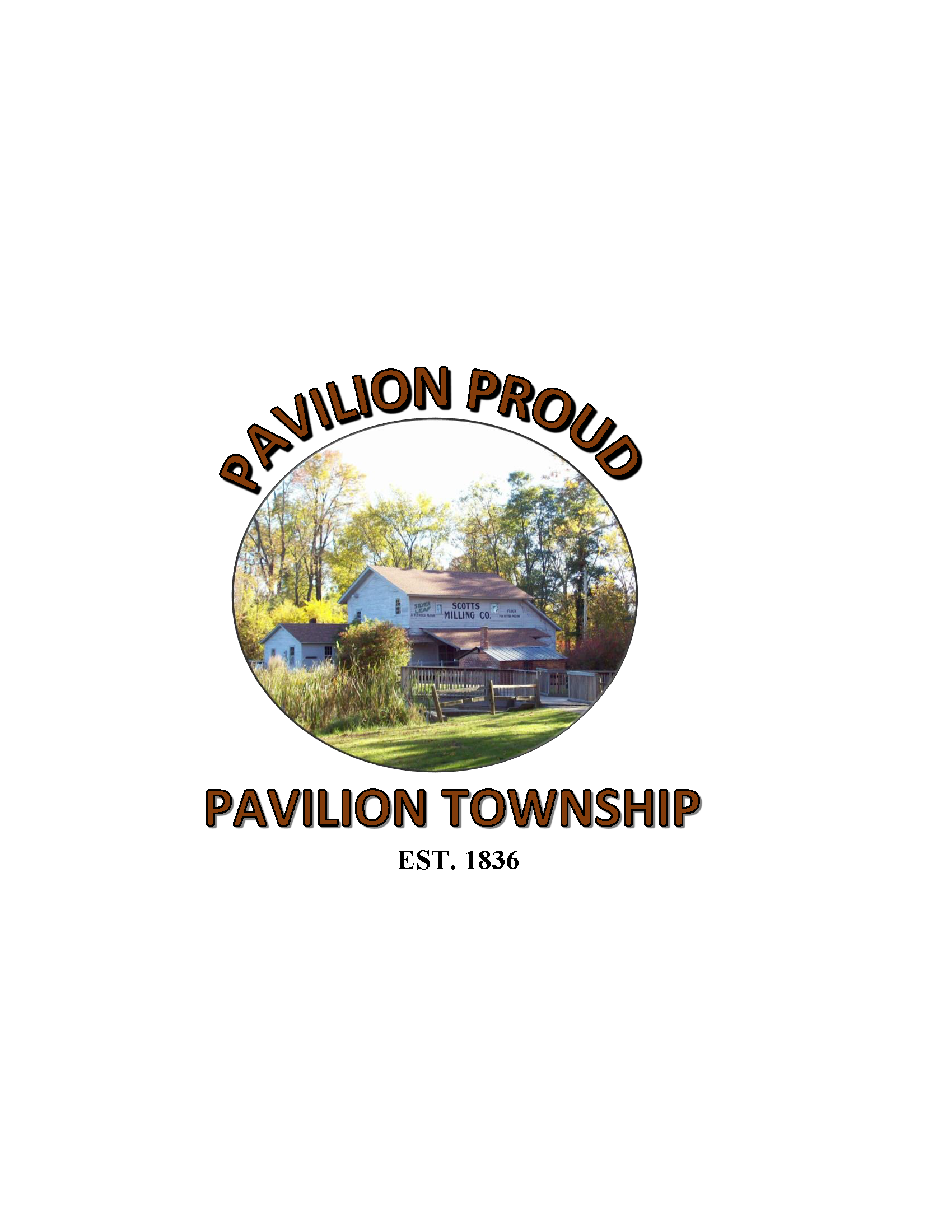 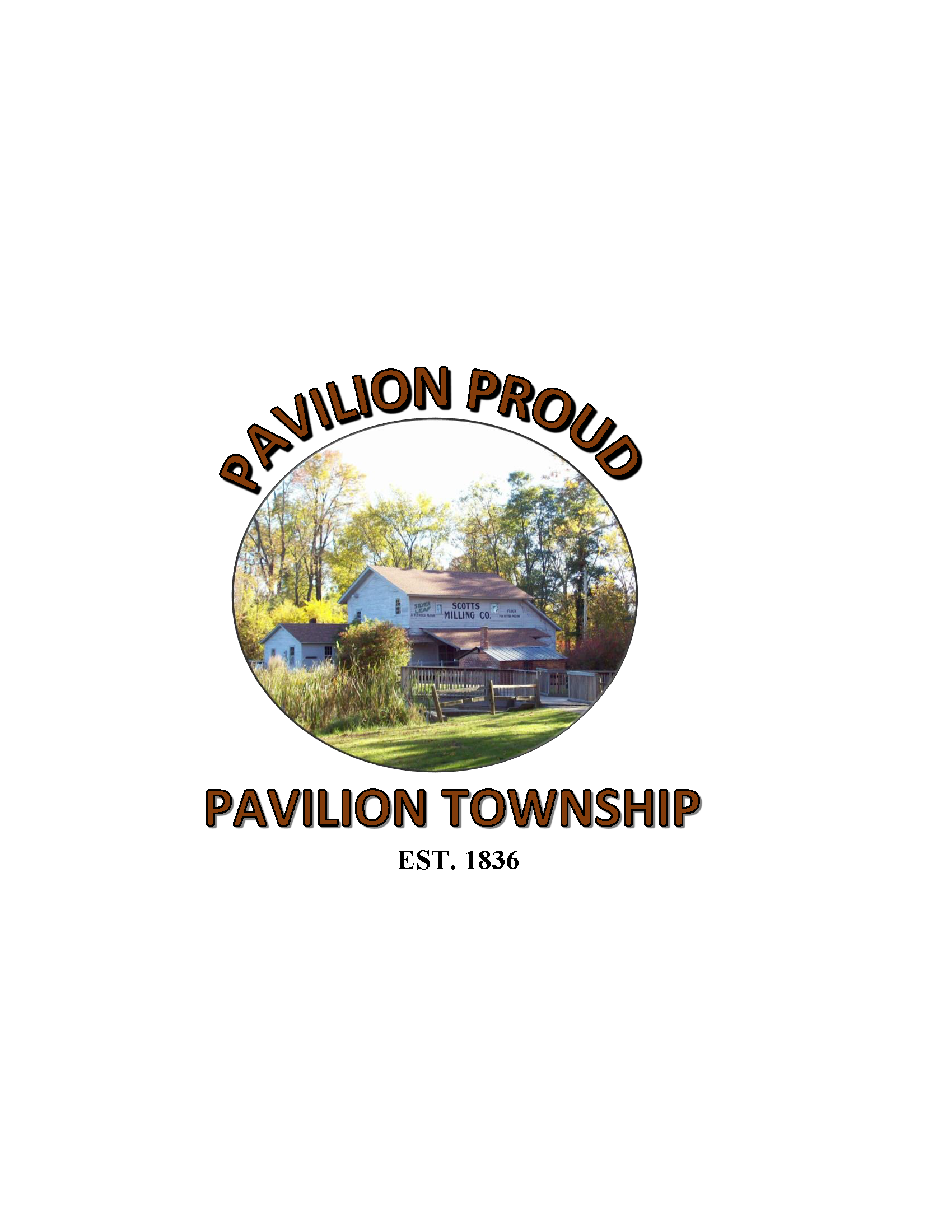 PAVILION TOWNSHIP PROPOSED RULES FOR PUBLIC MEETINGSAbusive language, shouting, threats and violent behavior will result in the meeting being adjourned or cancelled.   Nothing can be accomplished unless all participants state their point of view in a clear and respectful manner.  Thank you. Pavilion Township Board.1. Please direct all comments to the meeting Chairperson . This rule is designed to avoid side debates between members of the audience, between the presenter and the audience, or between the board members, audience and presenter. 2. Limits on speaking time.  Out of respect for other audience members, who wish to be recognized, time for each speaker is limited to 3 minutes.  (However, an applicant will be given adequate time, within reason, to present his or her case). 3. Limit on the number of times one person may speak. Generally, each person shall  be given only one opportunity to speak. At the discretion of the meeting Chairperson, people may be allowed to speak a second time only to clarify or respond to earlier comments. 4. The meeting Chairperson may ask if there is a spokesperson for members of the audience.  A spokesperson may be designated to speak for others present, who agree with a particular point of view. The chairperson will request a show of hands, (or by standing) to determine how many individuals support a spokesperson. The spokesperson may be given additional time (no longer than 10 minutes),  in recognition of his/her role. 5. After the public hearing is closed, it will remain closed. Further comments will not be accepted unless specifically requested by a board member.